                                                             T.C                                           SINDIRGI KAYMAKAMLIĞIANADOLU İMAM HATİP LİSESİ MÜDÜRLÜĞÜ                        2019-2023 STRATEJİK PLANI  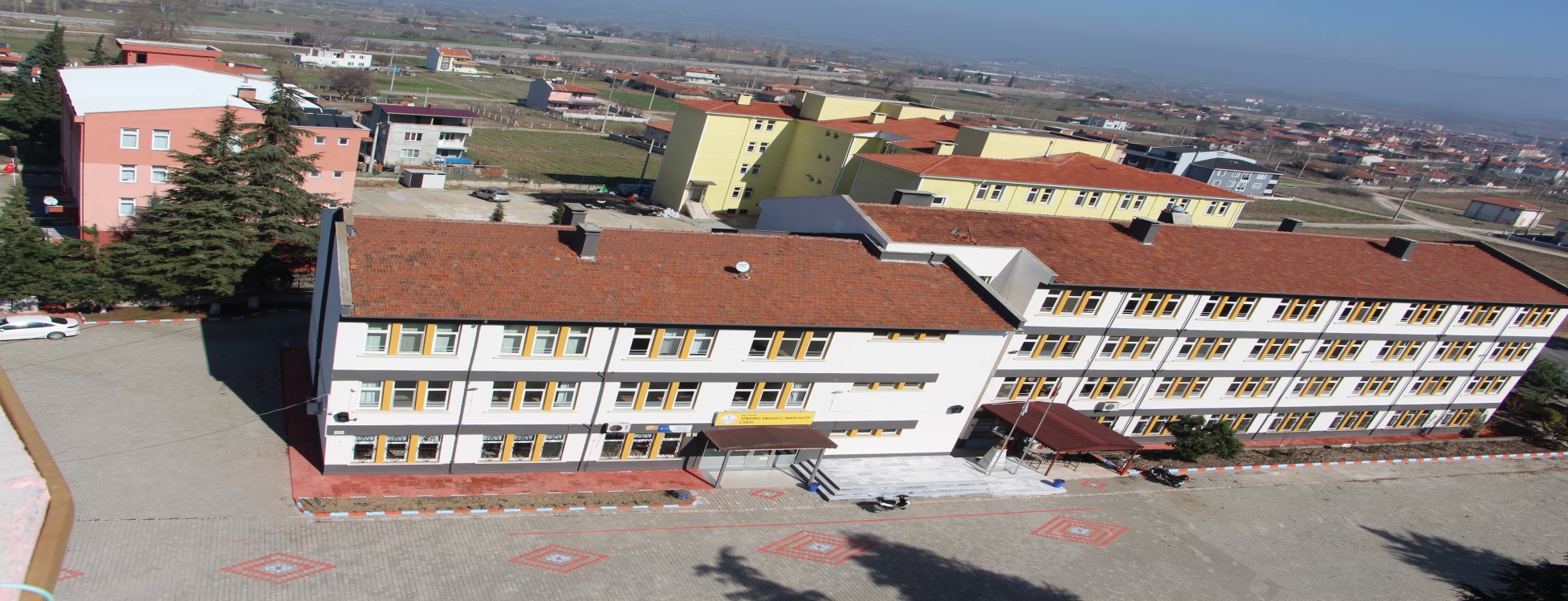 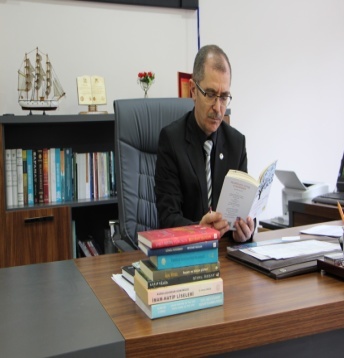 Bilim ve teknolojinin baş döndürücü bir hızla ilerlediği günümüzde var olabilmeyi aşıp güçlü bir şekilde kalabilmek, geleceğin inşasında söz sahibi olabilmek için ‘bilgiyi takip eden’ değil, ‘bilgiyi üreten’ olmak gerekmektedir. Bilgiyi üretmek ise hedefleri belirleyerek uzun süreli stratejik planlamayla mümkündür. Stratejik planlamanın temelini oluşturan ve bir milleti bağımsız ve uygar bir topluluk haline getirecek olan eğitim ise amaç ve hedefleri belirlenmiş, anlık kararlarla değil, bir strateji dâhilinde yürütülmelidir. Daha iyiye ulaşmak düşüncesiyle, sürekli yenilenmeyi ve kalite kültürünü kendisine ilke edinen Sındırgı Anadolu İmam Hatip Lisesi olarak 2019-2023 yılları arasında hedeflerimizi belirledik ve bu hedeflere ulaşmak için bütün gücümüzle çalışacağız.Sındırgı Anadolu İmam Hatip Lisesi olarak bizler, bilgi toplumunun gün geçtikçe artan bilgi arayışını karşılayabilmek; eğitim, öğretim, topluma hizmet ve örnek bireyler olma sorumluluğumuzu eksiksiz bir şekilde yerine getirmek istiyoruz. Değerlerimiz doğrultusunda farklılıklarımızla birlikte yaşamayı düstur edinen, dürüst, tarafsız, adil, sevgi dolu, iletişime açık, çözüm üreten, yenilikçi, önce insan anlayışına sahip bireyler yetiştirmek, düşünen ve ideallerini gerçekleştirerek ülkesini her alanda lider ülke durumuna taşıyacak bireyler olmamız temel hedefimizdir. Stratejik planımızda belirtilen hedeflere ulaşmamızın, okulumuzun kurumsallaşmasına ve gelişim süreçlerine katkılar yapacağına inanmaktayız.Geniş katılımla oluşturulmuş bu planda emeği geçen bütün paydaşlarımıza teşekkür borçluyuz.                                                                                                                        Himmet DERİM                                                                                                                        Okul MüdürüİçindekilerSunuş	Hata! Yer işareti tanımlanmamış.İçindekiler	3BÖLÜM I: GİRİŞ ve PLAN HAZIRLIK SÜRECİ	4BÖLÜM II: DURUM ANALİZİ	6Okulun Kısa Tanıtımı *	6Okulun Mevcut Durumu: Temel İstatistikler	7PAYDAŞ ANALİZİ	112GZFT (Güçlü, Zayıf, Fırsat, Tehdit) Analizi	156Gelişim ve Sorun Alanları	202BÖLÜM III: MİSYON, VİZYON VE TEMEL DEĞERLER	223MİSYONUMUZ *	223VİZYONUMUZ *	223TEMEL DEĞERLERİMİZ *	223BÖLÜM IV: AMAÇ, HEDEF VE EYLEMLER	234TEMA I: EĞİTİM VE ÖĞRETİME ERİŞİM	234TEMA II: EĞİTİM VE ÖĞRETİMDE KALİTENİN ARTIRILMASI	267TEMA III: KURUMSAL KAPASİTE	301V. BÖLÜM: MALİYETLENDİRME	323EKLER:	334BÖLÜM I: GİRİŞ ve PLAN HAZIRLIK SÜRECİGİRİŞSTRATEJİK PLANLAMAOkulumuzda, Okul Müdürü Himmet DERİM başkanlığında Stratejik Plan Hazırlama Ekibi kuruldu.Güçlü ve zayıf yönlerimiz dikkate alınarak çalışmalar planlandı. Zayıf yönler iyileştirilmeye, güçlü yönler değerlendirilerek okulun faaliyetlerinde fark oluşturulmaya çalışıldı; önümüzdeki dönemlerde beklenen değişikliklere göre de önlemler alınmasına özen gösterildi.  Okul idaresi, öğretmenler ve tüm personel olarak bizler; ülkemiz ve aziz milletimiz için azami derecede gayret gösteren, inandığı değerlerden ödün vermeyen, bilgiyi tüm insanlık yararına kullanan, pozitif düşünen, ürettiği değerlerle ülkesini temsil eden bireyler yetiştirmek üzere görev yaptığımızın bilincindeyiz. Ezber bilgilerin aktarıldığı değil, sorgulama esaslı bilgi edinme ve bilgiye ulaşma yollarının öğretildiği eğitimden yanayız. Görevimizi yaparken ülkemizin geleceği olan gençlerimizin düşüncelerine önem veririz. Gelişme ve ilerlemeden hareketle yenilikleri ve bilgiyi destekleriz. Bizim için karar alma sürecinde katılımcılık, eşitlik esastır. Bütün iç paydaşların katılımıyla ; okulumuzun ve çevrenin şartları göz önünde bulundurularak Sındırgı Anadolu İmam Hatip Lisesi Stratejik Planlama Ekibi tarafından özenle hazırlanan bu stratejik planda gösterilen ve gelişen şartlar ve yeni gerçekler göz önünde bulundurularak her yıl yeniden tashih edilerek gerçeğe uygun hale getirilecek hedeflere ulaşılması için titiz, gayretli ve sürekli çalışmanın gerekli olduğunun bilincinde ve azmindeyiz. Bu vesileyle tüm personelimizin bu hedeflere ulaşılabilmesi ve hedeflerden sapma olmaması için elinden gelen gayreti göstereceğini umuyoruz. Hazırlamış olduğumuz “Sındırgı Anadolu İmam Hatip Lisesi 2019–2023 Stratejik Planı”nın; milletimiz, okulumuz, öğrencilerimiz ve personelimiz için iyi sonuçlar getireceğine inanıyor ve tüm paydaşlarımıza başarılar diliyoruz.2019-2023 dönemi stratejik plan hazırlanması süreci Üst Kurul ve Stratejik Plan Ekibinin oluşturulması ile başlamıştır. Ekip tarafından oluşturulan çalışma takvimi kapsamında ilk aşamada durum analizi çalışmaları yapılmış ve durum analizi aşamasında paydaşlarımızın plan sürecine aktif katılımını sağlamak üzere paydaş anketi, toplantı ve görüşmeler yapılmıştır. Durum analizinin ardından geleceğe yönelim bölümüne geçilerek okulumuzun amaç, hedef, gösterge ve eylemleri belirlenmiştir. Çalışmaları yürüten ekip ve kurul bilgileri altta verilmiştir.2019-2023 dönemi stratejik plan hazırlanması süreci Üst Kurul ve Stratejik Plan Ekibinin oluşturulması ile başlamıştır. Ekip tarafından oluşturulan çalışma takvimi kapsamında ilk aşamada durum analizi çalışmaları yapılmış ve durum analizi aşamasında paydaşlarımızın plan sürecine aktif katılımını sağlamak üzere paydaş anketi, toplantı ve görüşmeler yapılmıştır. Durum analizinin ardından geleceğe yönelim bölümüne geçilerek okulumuzun amaç, hedef, gösterge ve eylemleri belirlenmiştir. Çalışmaları yürüten ekip ve kurul bilgileri altta verilmiştir.SINDIRGI ANADOLU İMAM HATİP LİSESİ	 STRATEJİK PLANLAMA EKİBİSTRATEJİK PLAN ÜST KURULUBÖLÜM II: DURUM ANALİZİDurum analizi bölümünde okulumuzun mevcut durumu ortaya konularak neredeyiz sorusuna yanıt bulunmaya çalışılmıştır. Bu kapsamda okulumuzun kısa tanıtımı, okul künyesi ve temel istatistikleri, paydaş analizi ve görüşleri ile okulumuzun Güçlü Zayıf Fırsat ve Tehditlerinin (GZFT) ele alındığı analize yer verilmiştir.Okulun Kısa TanıtımıOkulumuz Sındırgı Hayırseverler Derneği tarafından Kur’an Kursu olarak yaptırılan Camikebir Mah. Hacısadık Efendi Sokaktaki binada 1975–1976 Eğitim-Öğretim yılı 09.10.1975 tarihinde Eğitim Öğretime açıldı. 1977–1978 eğitim-öğretim yılında ilk ortaokul mezunlarını verdi.  1981–1982 Eğitim Öğretim yılında ise ilk lise mezunlarını verdi.   1988–1989 öğretim yılında, devlet-millet işbirliğiyle yapılan Kurtuluş Mah. Akhisar caddesindeki şu andaki yeni binasına taşınan okulumuz Eğitim Öğretimini burada sürdürmektedir. Bu bina 21 derslikli olup; 1990–1991 öğretim yılında Devlet Parasız Yatılı olarak 50 kişilik DPY Pansiyonu açılmıştır. Daha sonra DPY kapasitesi 110 olarak arttırılan DPY Pansiyonumuz Okulun üst katında hizmet vermekte olup 2014-2015 yılı itibariyle 86 erkek öğrenci kalmaktadır.2011-2012 Eğitim Öğretim yılında İmam Hatip Derneğimiz tarafından yaptırılıp Milli Eğitim Bakanlığına tahsisi yapılan DPY Kız Öğrenci yurdumuz Okulumuzun yanı başında ayrı bir binada hizmet vermekte olup 2014-2015 Eğitim Öğretim yılı itibariyle de 110 kız yatılı öğrencimizi barındırmaktadır.2007–2008 Eğitim-Öğretim yılından itibaren okul bünyesinde Anadolu İmam-Hatip Lisesi bölümü açılmıştır.2014-2015 Eğitim Öğretim yılı itibariyle de okulumuz tamamen Anadolu olmuştur. 2015-2016 Eğitim Öğretim yılı itibariyle okulumuzda 150 erkek,182 kız olmak üzere toplam 332 öğrenci mevcuttur.Öğretmen başına düşen öğrenci sayısı 13,28 dir.2018-2019 Eğitim Öğretim yılı itibariyle okulumuzda 89 erkek,97 kız olmak üzere toplam 186 öğrenci mevcuttur.Öğretmen başına düşen öğrenci sayısı 9,3 dür.Okulun Mevcut Durumu: Temel İstatistiklerOkul KünyesiOkulumuzun temel girdilerine ilişkin bilgiler altta yer alan okul künyesine ilişkin tabloda yer almaktadır.Temel Bilgiler Tablosu- Okul Künyesi Çalışan BilgileriOkulumuzun çalışanlarına ilişkin bilgiler altta yer alan tabloda belirtilmiştir.Çalışan Bilgileri TablosuOkulumuz Bina ve Alanları	Okulumuzun binası ile açık ve kapalı alanlarına ilişkin temel bilgiler altta yer almaktadır.Okul Yerleşkesine İlişkin Bilgiler Sınıf ve Öğrenci Bilgileri	Okulumuzda yer alan sınıfların öğrenci sayıları alttaki tabloda verilmiştir.*Sınıf sayısına göre istenildiği kadar satır eklenebilir.Donanım ve Teknolojik KaynaklarımızTeknolojik kaynaklar başta olmak üzere okulumuzda bulunan çalışır durumdaki donanım malzemesine ilişkin bilgiye alttaki tabloda yer verilmiştir.Teknolojik Kaynaklar TablosuGelir ve Gider BilgisiOkulumuzun genel bütçe ödenekleri, okul aile birliği gelirleri ve diğer katkılarda dâhil olmak üzere gelir ve giderlerine ilişkin son iki yıl gerçekleşme bilgileri alttaki tabloda verilmiştir.PAYDAŞ ANALİZİKurumumuzun temel paydaşları öğrenci, veli ve öğretmen olmakla birlikte eğitimin dışsal etkisi nedeniyle okul çevresinde etkileşim içinde olunan geniş bir paydaş kitlesi bulunmaktadır. Paydaşlarımızın görüşleri anket, toplantı, dilek ve istek kutuları, elektronik ortamda iletilen önerilerde dâhil olmak üzere çeşitli yöntemlerle sürekli olarak alınmaktadır.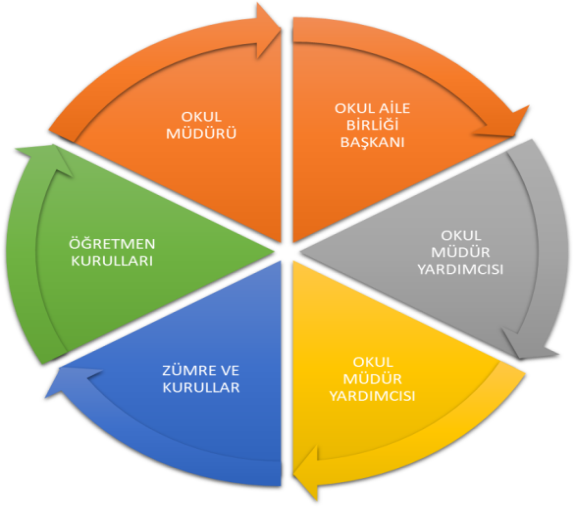 Paydaş anketlerine ilişkin ortaya çıkan temel sonuçlara altta yer verilmiştir  : Öğrenci Anketi Sonuçları:Öğrenci anketi okulumuzdaki 156 öğrenciye uygulanmış ve genel olarak memnun edici bir sonuç alınmıştır. “Okulda kendimi güvende hissediyorum.” maddesine katılmıyorum  şıkkı hiç işaretlenmemesi memnuniyet vericidir. Geliştirilmesi gereken olarak “Tenefüslerde ihtiyaçlarımı giderebiliyorum.” maddesine “Kesinlikle katılmıyorum” şıkkı 35 kez işaretlenmiştir. Bunun da tenefüs zamanının kısalığıyla alakalı olduğunu düşünüyoruz. Yine “Öğretmenler yeniliğe açık olarak derslerin işlenişinde çeşitli yöntemler kullanmaktadır.” Maddesine 32 kez kesinlikle katılmıyorum şıkkı işaretlenmiştir. Bu durum öğretmenlerimizle konuşulmuş, gerekli uyarılar yapılmış ve mesleki eğitim kurslarına katılım teşvik edilmiştir.Öğretmen Anketi Sonuçları:	Anket okulumuzda kadrosu bulunan 21  öğretmenle gerçekleştirilmiştir. Anket sonucu memnuniyet vericidir. “Çalıştığım okul bana kendimi geliştirme imkânı tanımaktadır.” Maddesi 14 kez kesinlikle katılıyorum işaretlenerek en düşük işaretlenen madde olmuştur. Bu durumun okulumuzun coğrafi konumuyla ( şehir merkezine uzaklığı, küçük bir ilçede oluşu, sosyal ve kültürel faaliyetlerin kısıtlı oluşu vb. ) alakalı olduğunu düşünmekteyiz. “Kurumdaki tüm duyurular çalışanlara zamanında iletilir.” ; “Okul, teknik araç ve gereç yönünden yeterli donanıma sahiptir.”; “Okulumuzda yerelde ve toplum üzerinde olumlu etki bırakacak çalışmalar yapmaktadır.”; “Okulumuzda sadece öğretmenlerin kullanımına tahsis edilmiş yerler yeterlidir.” maddeleri tüm öğretmenlerimiz tarafından “Kesinlikle katılıyorum” şıkkının işaretlenmesi memnuniyet vericidir. Veli Anketi Sonuçları	Veli anketi 144 velimize uygulanmıştır. Anket sonucu son derece olumludur. Velilerimiz birçok maddede “kesinlikle katılıyorum.” şıkkını işaretlemişlerdir. “E-Okul Veli Bilgilendirme Sistemi ile okulun internet sayfasını düzenli olarak takip ediyorum.” maddesine 71 velimiz katılmıyorum şıkkını işaretlemiştir. Bu durumun ortaya çıkmasında öğrencilerimizin çoğunun kırsal kesimden gelmesi ve internet ulaşımlarının olmaması ya da internet kullanım bilgisinin olmaması olduğunu düşünmekteyiz. Bu durumun olumsuz yanlarını gidermek için ara karne gönderimi ve SMS ile bilgilendirme yapılmaktadır. GZFT (Güçlü, Zayıf, Fırsat, Tehdit) Analizi Okulumuzun temel istatistiklerinde verilen okul künyesi, çalışan bilgileri, bina bilgileri, teknolojik kaynak bilgileri ve gelir gider bilgileri ile paydaş anketleri sonucunda ortaya çıkan sorun ve gelişime açık alanlar iç ve dış faktör olarak değerlendirilerek GZFT tablosunda belirtilmiştir. Dolayısıyla olguyu belirten istatistikler ile algıyı ölçen anketlerden çıkan sonuçlar tek bir analizde birleştirilmiştir.Kurumun güçlü ve zayıf yönleri donanım, malzeme, çalışan, iş yapma becerisi, kurumsal iletişim gibi çok çeşitli alanlarda kendisinden kaynaklı olan güçlülükleri ve zayıflıkları ifade etmektedir ve ayrımda temel olarak okul müdürü/müdürlüğü kapsamından bakılarak iç faktör ve dış faktör ayrımı yapılmıştır. İçsel Faktörler GÜÇLÜ YÖNLERZayıf YönlerDışsal Faktörler Gelişim ve Sorun AlanlarıGelişim ve sorun alanları analizi ile GZFT analizi sonucunda ortaya çıkan sonuçların planın geleceğe yönelim bölümü ile ilişkilendirilmesi ve buradan hareketle hedef, gösterge ve eylemlerin belirlenmesi sağlanmaktadır. Gelişim ve sorun alanları ayrımında eğitim ve öğretim faaliyetlerine ilişkin üç temel tema olan Eğitime Erişim, Eğitimde Kalite ve kurumsal Kapasite kullanılmıştır. Eğitime erişim, öğrencinin eğitim faaliyetine erişmesi ve tamamlamasına ilişkin süreçleri; Eğitimde kalite, öğrencinin akademik başarısı, sosyal ve bilişsel gelişimi ve istihdamı da dâhil olmak üzere eğitim ve öğretim sürecinin hayata hazırlama evresini; Kurumsal kapasite ise kurumsal yapı, kurum kültürü, donanım, bina gibi eğitim ve öğretim sürecine destek mahiyetinde olan kapasiteyi belirtmektedir.Gelişim ve sorun alanlarına ilişkin GZFT analizinden yola çıkılarak saptamalar yapılırken yukarıdaki tabloda yer alan ayrımda belirtilen temel sorun alanlarına dikkat edilmesi gerekmektedir. Gelişim ve Sorun AlanlarımızBÖLÜM III: MİSYON, VİZYON VE TEMEL DEĞERLEROkul Müdürlüğümüzün Misyon, vizyon, temel ilke ve değerlerinin oluşturulması kapsamında öğretmenlerimiz, öğrencilerimiz, velilerimiz, çalışanlarımız ve diğer paydaşlarımızdan alınan görüşler, sonucunda stratejik plan hazırlama ekibi tarafından oluşturulan Misyon, Vizyon, Temel Değerler; Okulumuz üst kurulana sunulmuş ve üst kurul tarafından onaylanmıştır.MİSYONUMUZKültürel mirası değerlendirebilen, yaşanan hayatı yorumlayabilen, kendine güvenen, problemlere çözüm üretebilen “Sizin en hayırlınız, insanlara faydalı olandır” anlayışıyla hareket eden, kendini ifade edip lider olan din görevlileri ve üst öğrenim kurumlarına öğrenci yetiştirmek.VİZYONUMUZBölgemizde Din eğitimi veren bir kurum olarak ilçemiz ortaöğretim kurumları arasında en seçkin, tercih edilen; kendi alanında üst düzey bilgi sahibi, örnek davranışlar sergileyen lider bireyler yetiştiren, öğrencilerini üniversiteye yerleştirme hedefine sahip, kültürel mirası değerlendirebilen, yaşanan hayatı yorumlayabilen, problemlere çözüm üretebilen, Türk Milli Eğitiminin genel ve özel amaçları doğrultusunda eğitimde teknolojiyi etkin şekilde kullanan, sosyal-sportif-kültürel alanlarda başarılı bir okul olmak.TEMEL DEĞERLERİMİZBÖLÜM IV: AMAÇ, HEDEF VE EYLEMLERTEMA I: EĞİTİM VE ÖĞRETİME ERİŞİMEğitim ve öğretime erişim okullaşma ve okul terki, devam ve devamsızlık, okula uyum ve oryantasyon, özel eğitime ihtiyaç duyan bireylerin eğitime erişimi, yabancı öğrencilerin eğitime erişimi ve hayatboyu öğrenme kapsamında yürütülen faaliyetlerin ele alındığı temadır.Stratejik Amaç 1: Kayıt bölgemizde yer alan çocukların okullaşma oranlarını artıran, öğrencilerin uyum ve devamsızlık sorunlarını gideren etkin bir yönetim yapısı kurulacaktır.   Stratejik Hedef 1.1.  Kayıt bölgemizde yer alan çocukların okullaşma oranları artırılacak ve öğrencilerin uyum ve devamsızlık sorunları da giderilecektir. Performans Göstergeleri EylemlerTEMA II: EĞİTİM VE ÖĞRETİMDE KALİTENİN ARTIRILMASIEğitim ve öğretimde kalitenin artırılması başlığı esas olarak eğitim ve öğretim faaliyetinin hayata hazırlama işlevinde yapılacak çalışmaları kapsamaktadır. Bu tema altında akademik başarı, sınav kaygıları, sınıfta kalma, ders başarıları ve kazanımları, disiplin sorunları, öğrencilerin bilimsel, sanatsal, kültürel ve sportif faaliyetleri ile istihdam ve meslek edindirmeye yönelik rehberlik ve diğer mesleki faaliyetler yer almaktadır. Stratejik Amaç 2: Öğrencilerimizin gelişmiş dünyaya uyum sağlayacak şekilde donanımlı bireyler olabilmesi için eğitim ve öğretimde kalite artırılacaktır.Stratejik Hedef 2.1.  Öğrenme kazanımlarını takip eden ve velileri de sürece dâhil eden bir yönetim anlayışı ile öğrencilerimizin akademik başarıları ve sosyal faaliyetlere etkin katılımı artırılacaktır.(Akademik başarı altında: ders başarıları, kazanım takibi, üst öğrenime geçiş başarı ve durumları, karşılaştırmalı sınavlar, sınav kaygıları gibi akademik başarıyı takip eden ve ölçen göstergeler,)Performans GöstergeleriEylemlerStratejik Hedef 2.2.  Etkin bir rehberlik anlayışıyla, öğrencilerimizi ilgi ve becerileriyle orantılı bir şekilde üst öğrenime veya istihdama hazır hale getiren daha kaliteli bir kurum yapısına geçilecektir. (Üst öğrenime hazır: Mesleki rehberlik faaliyetleri, tercih kılavuzluğu, yetiştirme kursları, sınav kaygısı vb,İstihdama Hazır: Kariyer günleri, staj ve işyeri uygulamaları, ders dışı meslek kursları vb ele alınacaktır.)Performans GöstergeleriEylemlerTEMA III: KURUMSAL KAPASİTEStratejik Amaç 3: Eğitim ve öğretim faaliyetlerinin daha nitelikli olarak verilebilmesi için okulumuzun kurumsal kapasitesi güçlendirilecektir. Stratejik Hedef 3.1.  (Kurumsal İletişim, Kurumsal Yönetim, Bina ve Yerleşke, Donanım, Temizlik, Hijyen, İş Güvenliği, Okul Güvenliği, Taşıma ve servis vb konuları ele alınacaktır.)Performans GöstergeleriEylemlerV. BÖLÜM: MALİYETLENDİRME2019-2023 Stratejik Planı Faaliyet/Proje Maliyetlendirme TablosuVI. BÖLÜM: İZLEME VE DEĞERLENDİRMEOkulumuz Stratejik Planı izleme ve değerlendirme çalışmalarında 5 yıllık Stratejik Planın izlenmesi ve 1 yıllık gelişim planın izlenmesi olarak ikili bir ayrıma gidilecektir. Stratejik planın izlenmesinde 6 aylık dönemlerde izleme yapılacak denetim birimleri, il ve ilçe millî eğitim müdürlüğü ve Bakanlık denetim ve kontrollerine hazır halde tutulacaktır.Yıllık planın uygulanmasında yürütme ekipleri ve eylem sorumlularıyla aylık ilerleme toplantıları yapılacaktır. Toplantıda bir önceki ayda yapılanlar ve bir sonraki ayda yapılacaklar görüşülüp karara bağlanacaktır. Sındırgı Anadolu İmama Hatip Lisesi 2019-2023 Stratejik Planı, İlçe Milli Eğitim Müdürlüğünün 31.21.2018 tarih E.25290740 sayılı yazıları gereği okulumuzda oluşturulan Stratejik Plan Çalışma ve Koordinasyon Ekibi tarafından hazırlanmış olup uygulamaya konulmuştur. STRATEJİK PLAN ÜST KURULU BİLGİLERİSTRATEJİK PLAN ÜST KURULU BİLGİLERİSTRATEJİK PLAN ÜST KURULU BİLGİLERİSIRA NOADI SOYADIUNVANI1Himmet DERİMOKUL/ KURUM MÜDÜRÜ2Ersin UÇANMÜDÜR YARDIMCISI3Yusuf YARÖĞRETMEN4Mustafa CANOKUL AİLE BİRLİĞİ BAŞKANI5Ramazan SEVİNÇOKUL AİLE BİRLİĞİ YÖNETİM KURULU ÜYESİSTRATEJİK PLANLAMA EKİBİ BİLGİLERİSTRATEJİK PLANLAMA EKİBİ BİLGİLERİSTRATEJİK PLANLAMA EKİBİ BİLGİLERİSIRA NOADI SOYADI                      UNVANI1Ersin UÇANMÜDÜR YARDIMCISI 2Yusuf YARÖĞRETMEN3Fatma ÜLKERÖĞRETMEN4Akif İMRENÖĞRETMEN5Hanife KAÇMAZÖĞRETMEN6Aslı KOÇOĞLUÖĞRETMEN7Zinnur SUTAŞGÖNÜLLÜ VELİ 8Mustafa UĞURGÖNÜLLÜ VELİ9Halitcan KÜMÜŞÖĞRENCİ TEMSİLCİSİİli: BALIKESİRİli: BALIKESİRİli: BALIKESİRİli: BALIKESİRİlçesi: Sındırgı İlçesi: Sındırgı İlçesi: Sındırgı İlçesi: Sındırgı Adres: Kurtuluş Mahallesi Akhisar Cad. No:188/ASINDIRGI/BALIKESİRKurtuluş Mahallesi Akhisar Cad. No:188/ASINDIRGI/BALIKESİRKurtuluş Mahallesi Akhisar Cad. No:188/ASINDIRGI/BALIKESİRCoğrafi Konum (link):Coğrafi Konum (link):https://mebbis.meb.gov.tr/BBM/bbm02003.aspxhttps://mebbis.meb.gov.tr/BBM/bbm02003.aspxTelefon Numarası: 02665161865 02665161865 02665161865 Faks Numarası:Faks Numarası:0266516118602665161186e- Posta Adresi:130275@meb.k12.tr130275@meb.k12.tr130275@meb.k12.trWeb sayfası adresi:Web sayfası adresi:Sindirgiihl.meb.k12.trSindirgiihl.meb.k12.trKurum Kodu:130275130275130275Öğretim Şekli:Öğretim Şekli:Tam Gün (Tam Gün/İkili Eğitim)Tam Gün (Tam Gün/İkili Eğitim)Okulun Hizmete Giriş Tarihi : 1975Okulun Hizmete Giriş Tarihi : 1975Okulun Hizmete Giriş Tarihi : 1975Okulun Hizmete Giriş Tarihi : 1975Toplam Çalışan Sayısı Toplam Çalışan Sayısı 2828Öğrenci Sayısı:Kız9797Öğretmen SayısıKadın1010Öğrenci Sayısı:Erkek8989Öğretmen SayısıErkek1818Öğrenci Sayısı:Toplam186186Öğretmen SayısıToplam2828Derslik Başına Düşen Öğrenci SayısıDerslik Başına Düşen Öğrenci SayısıDerslik Başına Düşen Öğrenci Sayısı:18,6Şube Başına Düşen Öğrenci SayısıŞube Başına Düşen Öğrenci SayısıŞube Başına Düşen Öğrenci Sayısı:20Öğretmen Başına Düşen Öğrenci SayısıÖğretmen Başına Düşen Öğrenci SayısıÖğretmen Başına Düşen Öğrenci Sayısı:9,3Şube Başına 30’dan Fazla Öğrencisi Olan Şube SayısıŞube Başına 30’dan Fazla Öğrencisi Olan Şube SayısıŞube Başına 30’dan Fazla Öğrencisi Olan Şube Sayısı:0Öğrenci Başına Düşen Toplam Gider MiktarıÖğrenci Başına Düşen Toplam Gider MiktarıÖğrenci Başına Düşen Toplam Gider Miktarı3.297,39Öğretmenlerin Kurumdaki Ortalama Görev SüresiÖğretmenlerin Kurumdaki Ortalama Görev SüresiÖğretmenlerin Kurumdaki Ortalama Görev Süresi4-26Unvan*ErkekKadınToplamOkul Müdürü ve Müdür Yardımcısı404Sınıf Öğretmeni000Branş Öğretmeni10919Rehber Öğretmen101İdari Personel000Yardımcı Personel101Güvenlik Personeli2(İşkur)1(İşkur)3(İşkur)Toplam Çalışan Sayıları181028Okul Bölümleri Okul Bölümleri Özel AlanlarVarYokOkul Kat Sayısı4Çok Amaçlı SalonXDerslik Sayısı21Çok Amaçlı SahaXDerslik Alanları (m2)50 m2KütüphaneXKullanılan Derslik Sayısı13Fen LaboratuvarıXŞube Sayısı10Bilgisayar LaboratuvarıXİdari Odaların Alanı (m2)147 m2İş AtölyesiXÖğretmenler Odası (m2)46Beceri AtölyesiXOkul Oturum Alanı (m2)1200 m2PansiyonXOkul Bahçesi (Açık Alan)(m2)5148 m2Okul Kapalı Alan (m2)4652 m2Sanatsal, bilimsel ve sportif amaçlı toplam alan (m2)1105 m2Kantin (m2)15 m2Tuvalet Sayısı20Diğer (………….)SINIFIKızErkekToplamSINIFIKızErkekToplam9/A8132112/A710179/B10112112/B8132110/A971612/C10112110/B951411/A781511/B1361911/C14519Akıllı Tahta Sayısı14TV Sayısı6Masaüstü Bilgisayar Sayısı27Yazıcı Sayısı5Taşınabilir Bilgisayar Sayısı2Fotokopi Makinası Sayısı3Projeksiyon Sayısı3İnternet Bağlantı Hızı100mbYıllarGelir MiktarıGider Miktarı2016703.270,26612.261,422017914.956,29933.883,152018622.000,00613.316,00ÖğrencilerTeknolojik donanımın(Akıllı tahta, Bilişim Tek. Sınıfı, Kütüphane)tam olmasıOkulda Rehberlik hizmetinin olmasıOkulumuzun ilçede tek olmasıDPY Kız ve Erkek Pansiyonunun olmasıÇalışanlarDinamik, donanımlı ve özverili öğretmen kadromuzun tam olmasıOkulda Rehberlik hizmetinin olmasıİdare, Öğretmenler ve öğrenciler arasındaki iletişimin sağlıklı olmasıVelilerİmam Hatip Liselerine olan yoğun sevgi ve güvenBina ve Yerleşkeİlçe merkezinde ve tek İmam Hatip Lisesidir.Okulun derslik altyapısı ve diğer fiziki mekânlar yeterlidir.Sosyal,spor alanları yeterlidir.Futbol,voleybol,basketbol ve tenis kort alanları mevcuttur. DonanımDerslikler akıllı tahta, sıra ve donanım olarak moderndir.Çok Amaçlı Salon, Kütüphane ,Laboratuarlar mevcuttur.Bilişim SınıfıGüvenlik kameralarının olmasıBütçeKız ve Erkek Pansiyonlarımızın olması bütçe konusunda diğer okullara göre avantajlı duruma getirmektedir. Devlet eliyle yeterli bütçe verilmektedir.Yönetim SüreçleriYöneticilerin bilgi paylaşımına ve iş birliğine açık olması Yöneticilerin katılımcılığı desteklemeleriİletişim SüreçleriÇalışanlar arası bilgi paylaşımı ve iş birliği yapılmaktadır.Eğitim politikalarının belirlenmesinde paydaşların görüş ve önerilerinin dikkate alınmasıBilgi ve iletişim teknolojilerinin eğitim ve öğretim süreçlerinde etkin kullanımıvbSındırgı İmam Hatip Derneğinin olmasıSosyal ve Kültürel faaliyetlerin etkin bir şekilde yapılıyor olmasıToplumumuzun ve velilerin okulda milli ve manevi değerlerin öğretildiğine olan inançÖğrencilerTaşımalı eğitimin olmasından dolayı öğrencilerin okul dışı faaliyetlere ve yetiştirme kurslarına katılamamalarıOkuma alışkanlığının yetersiz olmasıÖğrencilerin çoğunluğunun köylerden geliyor olması.Düşük puanlı, genelde istedikleri okullara gidemeyen, büyük hayalleri olmayan öğrencilerin fazla olmasıÖğrencilerin kendine güven ve liderlik konusunda zayıf olması Öğrencilerin hazır bulunuşluk düzeylerinin düşük olması,ÇalışanlarÖğretmen nakillerinin sık ve yıl içinde olmasıİŞKUR çalışanlarının işlerini tam olarak benimsemesiÇalışanlarımızın bir kısmının ilçe merkezi dışında ikamet etmeleri,Çalışanların girişimcilik araştırma vb potansiyelini güncel olarak yenilememesiVelilerOkul Veli İşbirliğini yeterli olmaması. Veli okula gelme konusunda isteksiz.Geniş çevreden öğrenci alındığı için velilerimizin çoğunun birbirini tanımamasıVelilerin eğitim profilinin düşük olmasıKırsal mahallede oturan velilerin istenildiğinde okula erişimde zorluk çekmeleri,Bina ve YerleşkeDerslik,Pansiyon ve yemekhanenin aynı bina içinde olmasıEğitim ve öğretime erişimde bölgesel farklılıkların bulunmasıKapalı Spor salonunun bulunmayışı,DonanımPansiyon binası ile eğitim binasının aynı olmasıKapalı Spor salonunun olmaması Çok amaçlı salonların yetersiz olması,Bilişim sınıfındaki bilgisayarların güncel olması,Bütçe---Yönetim SüreçleriYöneticilerin kendilerini güvende hissetmemeleriEğitim yöneticilerinin yetiştirilmesine yönelik bir sistemin olmamasıYönetici kademesinin belirlenmesindeki netsizlikİletişim SüreçleriÖğrenci velilerin çoğunluğunun kırsal mahallerde olmasından dolayı ulaşılamaması. Aile eğitimlerine katılımın yetersiz olması,Öğretmen ve öğrenci velilerinin yeterince bir araya gelememesivbOkulun çarşı merkezine uzak olması.FIRSATLARFATİH Projesi. Hızlı teknolojik gelişmelerin eğitimde kullanılabilirliği ve uygulamada devlet politikası haline gelmesi Öğrencilerin mesleki yeteneklerini ortaya koymak için uygulama camisinin olmasıİmam Hatip Liselerine olan yoğun sevgi ve güvenÖğrencilerin mesleki yeteneklerini ortaya koymak için merkez ve köylerden etkinlik davetlerinin çok olması. Düğün, hayır cemiyetleri.Öğretmen kadrosunu donanımlı ve yeterli olmasıİmam Hatip Derneğinin eğitimi destekleyici yardımları Okulumuzun Erkek ve Kız Yatılı Pansiyonunun olmasıSiyasi ve STK paydaşlarımızın okula ilgilerinin yüksek olmasıHalk Eğitim Bağlantılı Ebru, Bilgisayar, müzik kurslarının açılmasıSosyolojik olarak ilçede tek Anadolu İmam Hatip Lisesinin olmasıEğitim ve öğretime yönelik teşviklerin varlığıGeniş bir paydaş kitlesinin varlığıMerkezi yönetim bütçesinden eğitime ayrılan payın yüksek olmasıBilişim teknolojilerinin gelişmesi, dijitalleşme ve endüstri 4.0 gibi değişikliklerin getirdiği yeniliklerTEHDİTLERVelilerin okulun mezunlarının geleceğine yönelik kaygıları.Okul çevresinde trafik güvenliğinin olmaması.Ailelerin ekonomik durumunun iyi olmamasıEğitimle ilgili yönetmeliklerin sık sık değişmesiMezunlarımızın işe ve Üniversiteye yerleşme azlığı Okul bahçesinin üç tarafının yol olmasıEğitim politikalarında yaşanan değişimlerin İmam Hatipleri olumsuz etkilemesi  Sık sık değişen mevzuat Öğretmen kadrosunda sürekli sirkülasyon olmasıİlçemizde maddi imkanları kısıtlı olan ailelerin varlığı ve gelir seviyesi düşük ailelerin çokluğuEğitime ErişimEğitimde KaliteKurumsal KapasiteOkullaşma OranıAkademik BaşarıKurumsal İletişimOkula Devam/ DevamsızlıkSosyal, Kültürel ve Fiziksel GelişimKurumsal YönetimOkula Uyum, OryantasyonSınıf TekrarıBina ve YerleşkeÖzel Eğitime İhtiyaç Duyan Bireylerİstihdam Edilebilirlik ve YönlendirmeDonanımYabancı ÖğrencilerÖğretim YöntemleriTemizlik, HijyenHayatboyu ÖğrenmeDers araç gereçleriİş Güvenliği, Okul GüvenliğiTaşıma ve servis 1.TEMA: EĞİTİM VE ÖĞRETİME ERİŞİM 1.TEMA: EĞİTİM VE ÖĞRETİME ERİŞİM1İlçemizde nüfusun giderek azalması sonucu öğrenci sayısının azalması2Okulumuzun engelli öğrenciler için elverişsiz olması3Okulumuzda alınan bilgilerin hayatımızdaki öneminin az görülmesi2.TEMA: EĞİTİM VE ÖĞRETİMDE KALİTE2.TEMA: EĞİTİM VE ÖĞRETİMDE KALİTE1Akademik başarımızın istenilen düzeyde olmaması2Öğrencilerin akademik başarılarının düşüklüğü sebebiyle motivasyonlarının düşmesi3Okulda görev yapan personelin kısa aralıklarla değişmesi ve kalıcı olmaması4Okulun taşımalı öğrenci çokluğundan kaynaklı sosyal faaliyetlere katılımlarının düşük olması5Öğretmen ve personelin hizmetiçi eğitim kurslarına aktif olarak katılmaması6Mezunlarımızın iş bulma sıkıntısı7DYK’lara devamın az olması8Mezunlarımızın iş bulma sıkıntısı3.TEMA: KURUMSAL KAPASİTE3.TEMA: KURUMSAL KAPASİTE1Velilerin okula karşı ilgisizliği2Okulumuzun üç tarafının trafiğe açık olması3Okulumuzun çatısının çok eski ve akıtıyor olması4Okulumuzun su sisteminin çok eski olmasıÖğrenci merkezli eğitim önceliğimizdir.Sağlıklı bir din anlayışının kaliteli bir eğitim-öğretim sürecinden geçtiğine inanıyoruz.Karşılıklı güven, farklılık ve görüş ayrılıklarını zenginlik olarak kabul etmek esastır. Dinî bilginin gerek modern gerekse geleneksel her türlü ön kabul ve hurafelerden uzak, ana kaynaklar ışığında verilmesi gerektiğinin bilincindeyiz.Yönetici-öğretmen-öğrenci-veli (aile) ilişkisinde güven ortamı sağlamak için tüm tedbirleri alırız.Ekip çalışmasına önem veririz.Objektif olmak esastır.NoPERFORMANSGÖSTERGESİMevcutMevcutHEDEFHEDEFHEDEFHEDEFHEDEFHEDEFNoPERFORMANSGÖSTERGESİ2018201920192020202120222023PG.1.1.aKayıt bölgesindeki öğrencilerden okula kayıt yaptıranların oranı (%)%14%16%16%18%20PG.1.1.bİlkokul birinci sınıf öğrencilerinden en az bir yıl okul öncesi eğitim almış olanların oranı (%)(ilkokul)--------------PG.1.1.c.Okula yeni başlayan öğrencilerden oryantasyon eğitimine katılanların oranı (%)%100%100%100%100%100%100%100PG.1.1.d.Bir eğitim ve öğretim döneminde 20 gün ve üzeri devamsızlık yapan öğrenci oranı (%)%5%3%3%2%2%1%1PG.1.1.e.Bir eğitim ve öğretim döneminde 20 gün ve üzeri devamsızlık yapan yabancı öğrenci oranı (%)%0%0%0%0%0%0%0PG.1.1.f.Okulun özel eğitime ihtiyaç duyan bireylerin kullanımına uygunluğu (0-1)0000000PG.1.1.g.Hayatboyu öğrenme kapsamında açılan kurslara devam oranı (%) (halk eğitim)--------------PG.1.1.h.Hayatboyu öğrenme kapsamında açılan kurslara katılan kişi sayısı (sayı) (halkeğitim)--------------NoEylem İfadesiEylem SorumlusuEylem Tarihi1.1.1.Kayıt bölgesinde yer alan öğrencilerin tespiti çalışması yapılacaktır.Okul Stratejik Plan Ekibi01 Eylül-20 Eylül1.1.2Devamsızlık yapan öğrencilerin tespiti ve erken uyarı sistemi için çalışmalar yapılacaktır.Ersin UÇANMüdür Yardımcısı 01 Eylül-20 Eylül1.1.3Devamsızlık yapan öğrencilerin velileri ile özel aylık  toplantı ve görüşmeler yapılacaktır.Rehberlik ServisiHer ayın son haftası1.1.4Okulun özel eğitime ihtiyaç duyan bireylerin kullanımının kolaylaştırılması için rampa ve asansör eksiklikleri tamamlanacaktır.Metin KUL Müdür Yardımcısı2019 -20231.1.5Öğrencilere okula uyum ve uyum eğitimi verilecekAygül DURMAZOkul Rehberlik ServisiHer Yıl Eylül 2019 -2023NoPERFORMANSGÖSTERGESİMevcutMevcutHEDEFHEDEFHEDEFHEDEFHEDEFHEDEFNoPERFORMANSGÖSTERGESİ2018201920192020202120222023PG.2.1.aYıl içinde başarısında artış gözlemlenen öğrenci sayısı66707075808595PG.2.1.bYüksek öğrenime  yerleşen öğrenci sayısı11202015152535PG.2.1.c.Yıl içinde yapılan veli ziyaretleri sayısı567070768096100NoEylem İfadesiEylem SorumlusuEylem Tarihi2.1.1.Verimli Ders Çalışma SeminerleriRehberlik servisiHer Dönem 1 defa2.1.2Öğretmen veli buluşmasıOkul İdaresi- Rehberlik servisiHer Dönem 1 defa2.1.3Okulda Sportif Aktiviteler düzenlemeBeden Eğitimi ÖğretmeniHer Dönem2.1.4Farklı Geziler DüzenlemeGezi Kulübü+İdareYılda 3 Gezi2.1.5Başarıyı ödüllendirilecek,İdare+ÖğretmenHer DaimNoPERFORMANSGÖSTERGESİMevcutMevcutHEDEFHEDEFHEDEFHEDEFHEDEFHEDEFNoPERFORMANSGÖSTERGESİ2018201920192020202120222023PG.2.2.aYüksek Öğretim Kurumlarının tanıtımı51535330445570PG.2.2.bMezun olan öğrencilere tercih kılavuzluğu yapma40454525405065PG.2.2.c.Kariyer günleri adı altında meslekleri tanıtma566891112NoEylem İfadesiEylem SorumlusuEylem Tarihi2.2.1.Verimli ders çalışma teknikleri kavratılacak,Aygül DURMAZOkul Rehberlik ServisiEkim-Şubat2.2.2Meslek Elemenları ile Kariyer Günleri DüzenlemeAygül DURMAZOkul Rehberlik ServisiHer Yıl Mart Ayı2.2.3Okula uyum ve oryantasyon çalışması yapılacakAygül DURMAZOkul Rehberlik ServisiHer Yıl Eylül2.2.4Yüksek Öğretim gezileri DüzenlemeAygül DURMAZOkul Rehberlik ServisiHer Dönem 1 kez2.2.5Sınav kaygısı önleyici tedbirler alınacak,Aygül DURMAZOkul Rehberlik ServisiYıl Boyunca2.2.6Öğrencilerin ilgi ve becerilerini keşfetmeleri sağlanacakAygül DURMAZOkul Rehberlik ServisiYıl Boyunca2.2.7Mesleki rehberlik yapılacak,Aygül DURMAZOkul Rehberlik ServisiYıl Boyunca2.2.8Yüksek Öğretim hakkında bilgi verilecek,Aygül DURMAZOkul Rehberlik ServisiNisan Ayı2.2.9Yüksek Öğrenime yerleşmede tercih kılavuzluğu yapılacak,Aygül DURMAZOkul Rehberlik ServisiTemmuz2.2.10Meslek Elemenları ile Kariyer Günleri DüzenlemeAygül DURMAZOkul Rehberlik ServisiNisan ayı2.2.11Destekleme ve Yetiştirme Kursları açılacak,Ersin UÇAN Müdür Yard.Ekim/ŞubatNoPERFORMANSGÖSTERGESİMevcutMevcutHEDEFHEDEFHEDEFHEDEFHEDEFHEDEFNoPERFORMANSGÖSTERGESİ2018201920192020202120222023PG.3.1.aOkulda yapılan düzenleme çalışmaları sayısı1111111PG.3.1.bOkul güvenliği Özel Güvenlik elemanı3333333PG.3.1.c.Okul güvenlik kameralarıAktifAktifAktifAktifAktifAktifAktifNoEylem İfadesiEylem SorumlusuEylem Tarihi3.1.1.Okulun içerisine bayanlar için lavabolu mescit yaptırmaOkul idaresi2019-20233.1.2Okul bahçesi ile cami arasını ayırma çalışmasıOkul idaresi2019-20233.1.3Okul bahçesini yağmur suyu tahliyesine uygun hale getirilmesiOkul İdaresi2019-20233.1.4Okul içerisine tam donanımlı mesleki tatbikat sınıfı yaptırmaOkul İdaresi2019-20203.1.5Engelliler için okulu uygun haline getirme çalışmasıOkul İdaresi2019-20203.1.6Güreş sporları için bir sınıfa minderli salon yaptırmaOkul İdaresi2019-20233.1.7Okul çatısının tamamen yenilenmesiOkul idaresi2019-20213.1.8Okul bahçe giriş kapısının otomatik yaptırılmasıOkul idaresi 2019-20213.1.9Okul dış boyasının yapılmasıOkul idaresi 2019-2021Kaynak Tablosu20192020202120222023ToplamKaynak Tablosu20192020202120222023ToplamGenel Bütçe000000Valilikler ve Belediyelerin Katkısı000000Diğer (Okul Aile Birlikleri)100001000011000120001200055000TOPLAM100001000010000120001200055000STRATEJİK PLAN ÜST KURULU (Okul/Kurum)STRATEJİK PLAN ÜST KURULU (Okul/Kurum)STRATEJİK PLAN ÜST KURULU (Okul/Kurum)STRATEJİK PLAN ÜST KURULU (Okul/Kurum)SIRA NOADI SOYADIGÖREVİİMZA1Himmet DERİMOkul Müdürü2Mehmet SALUNMüdür Başyardımcısı3Metin KULMüdür Yardımcısı4Ersin UÇANMüdür Yardımcısı5Ersin UÇANRehber Öğretmen6Mustafa CANOkul Aile Birliği Bşk.7Halitcan KÜMÜŞOkul Öğrenci Meclis Bşk